Name:	Institution/Firm:Address:Telephone:				E-Mail:Documentation for: 	□ Historian     □ Architectural Historian     The State Historic Preservation Office keeps a list of consultants and makes the list available to the public.Do you want to be included on this list? □ Yes   □ NoPlease complete this form and provide requested information in order to be recognized as qualified for the appropriate discipline.Resumes submitted without a completed form will not be considered.The requirements below are listed in the Secretary of the Interior’s Standards and Guidelines, Federal Register, Vol. 48, No. 190 – Sept. 29, 1983, Pt. IV.Note: When listing experience, convert part-time work to its full-time equivalent in months (e.g., 20 hours a week for 8 weeks is the equivalent of one full time month).The following requirements are those used by the National Park Service and have been previously published in the Code of Federal Regulations, 36 CFR Part 61. The qualifications define minimum education and experience required to perform identification, evaluation, registration, and treatment activities. In some cases, additional areas or levels of expertise may be needed, depending on the complexity of the task and the nature of the historic properties involved. In the following definitions, a year of full-time professional experience need not consist of a continuous year of full-time work but may be made up of discontinuous periods of full-time or part-time work adding up to the equivalent of a year of full-time experience.HISTORIAN REQUIREMENTS The minimum professional qualifications in history are a graduate degree in history or closely related field; or a bachelor's degree in history or closely related field and a minimum of two years experience.List below graduate degrees, including institution, department, year, and specialization. List courses taken in history.If you do not have a graduate degree, indicate here: □If you do not have a graduate degree, list your bachelor’s degree below including institution, department, year, and specialization, courses taken in history, plus one of the following:Check the appropriate additional experience.□ At least two years of full-time experience in research, writing, teaching, interpretation, or other demonstrable professional activity with an academic institution, historic organization or agency, museum, or other professional institution;List your historian employment history, including employer, dates employed, title, nature of work, and number of full-time years or months employed. OR□ Substantial contribution through research and publication to the body of scholarly knowledge in the field of history.Provide a description of your contribution and provide a list of publications that contribute to scholarship in the field of history.ARCHITECTURAL HISTORIAN REQUIREMENTSThe minimum professional qualifications in architectural history are a graduate degree in architectural history, art history, historic preservation, or closely related field, with coursework in American architectural history, or a bachelor's degree in architectural history, art history, historic preservation or closely related field and a minimum of two years’ experience. List graduate degrees, including institution, department, year, and specialization.If you do not have a graduate degree, indicate here: □If you do not have a graduate degree, list below your bachelor’s degree including institution, department, year, and specialization, plus one of the following:Check the appropriate additional experience.□ At least two years of full-time experience in research, writing, or teaching in American architectural history or restoration architecture with an academic institution, historical organization or agency, museum, or other professional institution; List below your architectural historian employment history, including employer, dates employed, title, nature of work, and number of full-time years or months employed. OR□ Substantial contribution through research and publication to the body of scholarly knowledge in the field of American architectural history.Provide a description of your contribution and provide a list of publications that contribute to scholarship in the field of American architectural history.ALL APPLICANTSSIGNATUREThe information submitted on this form and its attachments is accurate to the best of my knowledge.Signature:  ___________________________________ Date:  ___________________SUBMITAttach a current resume or CV and email your submission to Katie Kolokithas, SHPO Survey Coordinator, KolokithasK1@Michigan.gov.Federal Professional Qualifications Documentation for HISTORIANS AND ARCHITECTURAL HISTORIANS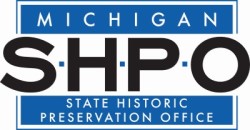 